АДМИНИСТРАЦИЯ  ВЕСЬЕГОНСКОГО МУНИЦИПАЛЬНОГО ОКРУГАТВЕРСКОЙ  ОБЛАСТИПОСТАНОВЛЕНИЕг. Весьегонск30.11.2023                                                                                                                         № 549п о с т а н о в л я е т:1. Внести в порядок предоставления лицами, замещающими должности муниципальной службы в Администрации Весьегонского муниципального округа, утвержденное постановлением Администрации Весьегонского муниципального округа от 17.03.2021 № 115 «О порядке предоставления лицами, замещающими должности муниципальной службы в Администрации Весьегонского муниципального округа, включенные в соответствующий перечень, сведений своих расходах, а также о расходах своих супруги (супруга) и несовершеннолетних детей, и об источниках получения средств, за счет которых совершена сделка» (далее – Порядок) следующие изменения:1.1. Пункт 25 Порядка изложить в следующей редакции:  «25. Невыполнение лицом, замещающим (занимающим) должность муниципальной службы обязанностей, предусмотренных частью 1 статьи 3 и частью 1 статьи 9 настоящего Федерального закона  РФ от 03.12.2012 № 230 ФЗ «О контроле за соответствием расходов лиц, замещающих государственные должности, и иных лиц их доходам» является правонарушением, за исключением случаев, установленных федеральными законами»2. Опубликовать настоящее постановление в газете «Весьегонская жизнь» и разместить настоящее постановление на официальном сайте Администрации Весьегонского муниципального округа в информационно-телекоммуникационной сети «Интернет». 3. Настоящее постановление вступает в силу со дня его принятия.4. Контроль за исполнением настоящего постановления возложить на управляющего делами Администрации Весьегонского муниципального округа Лисенкова С.В.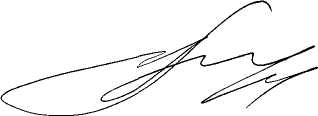 Глава  Весьегонскогомуниципального округа                                                                               А.В. ПашуковО внесении изменений в постановление Администрации Весьегонского муниципального округа от 17.03.2021 № 115